RESULTADO – TOMADA DE PREÇO0231512EM53442HEMU2O Instituto de Gestão e Humanização – IGH, entidade de direito privado e sem fins lucrativos, classificadocomo Organização Social, vem tornar público o resultado da Tomada de Preços, com a finalidade de adquirirbens, insumos e serviços para o HEMU - Hospital Estadual da Mulher, com endereço à Rua R-7, S/N, SetorOeste, Goiânia, CEP: 74.125-090.Art. 10º Não se exigirá a publicidade prévia disposta no artigoII. EMERGÊNCIA: Nas compras ou contratações realizadas em caráter de urgência ou emergência,caracterizadas pela ocorrência de fatos inesperados e imprevisíveis, cujo não atendimento imediato seja maisgravoso, importando em prejuízos ou comprometendo a segurança de pessoas ou equipamentos,reconhecidos pela administração.Bionexo do Brasil LtdaRelatório emitido em 14/12/2023 17:05CompradorIGH - HEMU - Hospital Estadual da Mulher (11.858.570/0002-14)Rua R 7, esquina com Av. Perimetral s/n - Setor Oeste - GOIÂNIA, GO CEP: 74.530-020Relação de Itens (Confirmação)Pedido de Cotação : 326620177COTAÇÃO Nº 53442 MEDICAMENTO - HEMU DEZ/2023Frete PróprioObservações: -*PAGAMENTO: Somente a prazo e por meio de depósito em conta PJ do fornecedor. *FRETE: Só serãoaceitas propostas com frete CIF e para entrega no endereço: RUA R7 C/ AV PERIMETRAL, SETOR COIMBRA, Goiânia/GOCEP: 74.530-020, dia e horário especificado. *CERTIDÕES: As Certidões Municipal, Estadual de Goiás, Federal, FGTS eTrabalhista devem estar regulares desde a data da emissão da proposta até a data do pagamento. *REGULAMENTO: Oprocesso de compras obedecerá ao Regulamento de Compras do IGH, prevalecendo este em relação a estes termos emcaso de divergência.Tipo de Cotação: Cotação EmergencialFornecedor : Todos os FornecedoresData de Confirmação : TodasFaturamentoMínimoPrazo deEntregaValidade daPropostaCondições dePagamentoFornecedorFrete ObservaçõesComercial Cirurgica Rioclarense Ltda-SPJAGUARIÚNA - SP1 dias apósconfirmação12R$ 500,000016/12/202320/12/202330 ddl30 ddlCIFCIF--Usuário Ws Rioclarense - (19) 3522-5800bionexo@rioclarense.com.brMais informaçõesOncovit Distribuidora DeMedicamentos LtdaBRASÍLIA - DFUsuário Ws Oncovit Distribuidora - (27)3dias apósR$ 2.000,0000confirmação3064-0124desenvolvimento@oncovit.com.brMais informaçõesProgramaçãode EntregaPreço PreçoUnitário FábricaProdutoCódigoFabricante Embalagem Fornecedor Comentário JustificativaRent(%) Quantidade Valor Total UsuárioDaniellyEvelynPereira DaMETARAMINOLSOL INJ10 MG/MLSOL INJ CX25 AMP VDAMB X 1 MLComercialCirurgicaRioclarenseLtda- SP;- Belive Nãoatende ascondições de 15,6400 0,0000pagamento.ARAMIN,CRISTALIAR$R$R$215058--300 AmpolaCruz10MG/1ML -AMPOLA4.692,0000--14/12/202308:22TotalParcial:R$300.04.692,0000Total de Itens da Cotação: 3Total de Itens Impressos: 1Programaçãode EntregaPreço PreçoUnitário FábricaProdutoCódigoFabricante Embalagem Fornecedor Comentário JustificativaRent(%) Quantidade Valor Total Usuário;- PharmédiceManipulaçãoDe acordo aRDC 67/2007Medicamentosque sãoproduzidos emescalaindustrial nãopodem sermanipulados.QUANDO NÃOFORDaniellyEvelynPereira DaOncovitDistribuidoraDeMedicamentosLtdaALPROSTADILSOL INJR$R$R$121323-ACHEUNIDADE-150 AmpolaCruz20MCG -89,6670 0,000013.450,0500AMPOLA14/12/202308:22MANIPULADOS.3NALOXONASOL INJ18568-CRISTALIAUNIDADEOncovitDistribuidoraDe--R$R$20 AmpolaR$130,8460DaniellyEvelynPereira Da6,5423 0,00000.4MG/ ML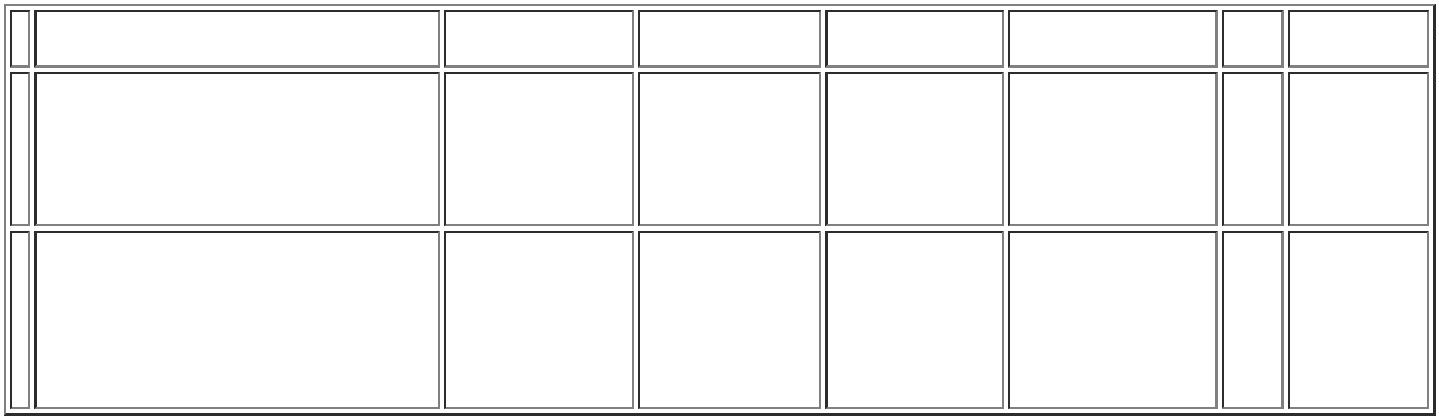 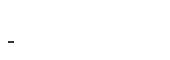 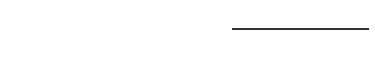 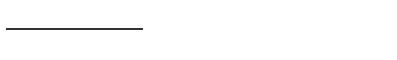 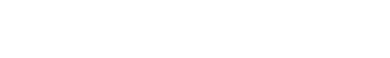 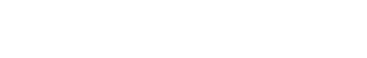 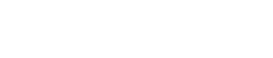 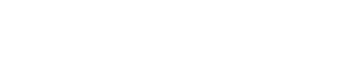 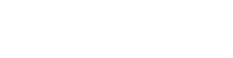 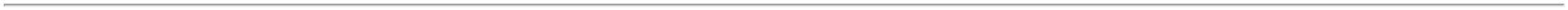 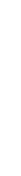 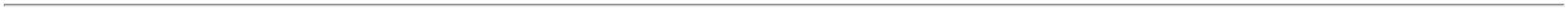 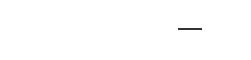 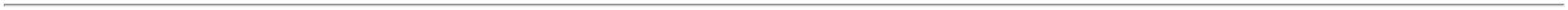 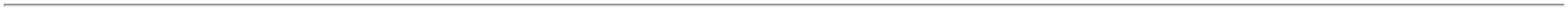 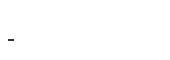 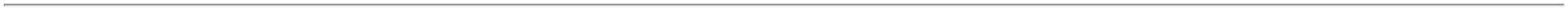 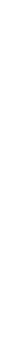 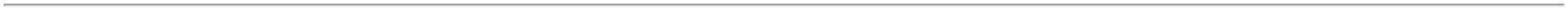 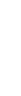 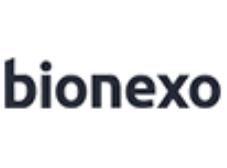 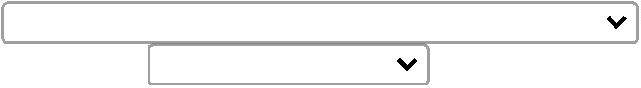 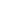 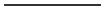 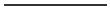 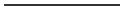 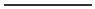 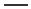 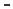 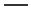 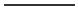 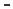 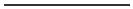 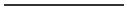 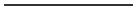 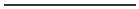 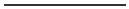 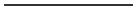 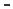 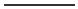 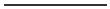 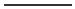 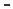 1ML (M) -MedicamentosLtdaCruzAMPOLA14/12/202308:22TotalParcial:R$1470.070.013.580,8960Total de Itens da Cotação: 3Total de Itens Impressos: 2TotalGeral:R$18.272,8960Clique aqui para geração de relatório completo com quebra de página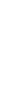 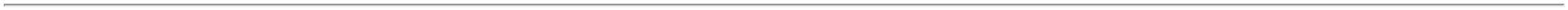 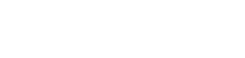 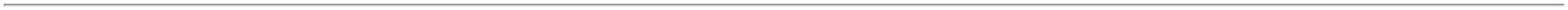 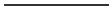 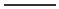 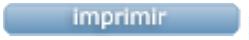 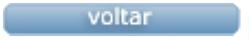 